FACT SHEETQUARK FUND FACT SHEETS SOLUTIONSPEED UP THE CREATION OF FUND FACT SHEETS AND PUBLISHAUTOMATICALLY TO PRINT, WEB, AND MOBILE DEVICESDoes your marketing department struggle to produce fund fact sheets, merging narrative content — such as investment objectives, strategies, and profiles of fund managers — with data from spreadsheets and data repositories?Are you able to merge all of the required information in a way that complies with regulations and communicates in an attractive way so you can retain existing clients and attract new investors?If you’re like most fund companies, the way you produce fund fact sheets is a nightmare for your marketing department that diminishes your competitive edge because:You rely heavily on cutting and pasting information from various sources into a layout, which means an hour or more of work to create, review, and approve each fund fact sheet.A high degree of manual effort creates a drag on the production of fact sheets and makes last-minute changes expensive and time-consuming.You cannot easily deliver fact sheets to your clients in both print and digital formats, because publishing fact sheets to multiple media involves more time, effort, and cost.Create Accurate and Distinctive Fund Fact Sheets, FastUsing Quark’s content automation platform, your marketing department can improve the speed and lower the cost of creating, formatting, validating, and disseminating distinctive fund fact sheets across multiple types of media — including print, Web, and mobile formats.Our software connects your marketing department to databases and other business systems, so you can: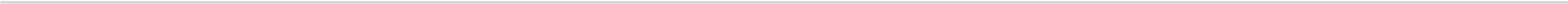 Develop distinctive templates where your marketing team can automatically merge narrative content with content from spreadsheets and data repositories, eliminating error-prone manual workMake sure only authorized personnel can edit certain informationIntegrate local and remote writersStreamline the content and legal review processes, making it easy to automatically incorporate last-minute changesAutomate the publishing of fact sheets to print, Web, and other digital devicesWith a more efficient process, you can gain a savings of 20 percent or more in the time and cost of authoring and pub-lishing your fact sheets. And with access to better information that helps your clients to understand your funds’ objectives and track their performance, your clients will reward you with greater loyalty and more business.Do You Pass the Test?If you do not agree with one or more of the following state-ments, you may benefit from using a content automation platform for producing fund fact sheets.The way we produce our fund fact sheets:Allows us to consistently deliver fund fact sheets on time and within budgetAllows us to easily make our fund fact sheets available in print, Web, and mobile formatsMakes it easy to combine information from multiple sourcesMakes compliance with strict corporateand government rules for disclaimers and disclosures easyMakes it easy to maintain accurate information and deliver professional, high-quality materialOur Content Automation Platform Consists of:Quark Publishing PlatformIntegrates the tools your marketing group uses with other business systems and offers publishing automation.BENEFITS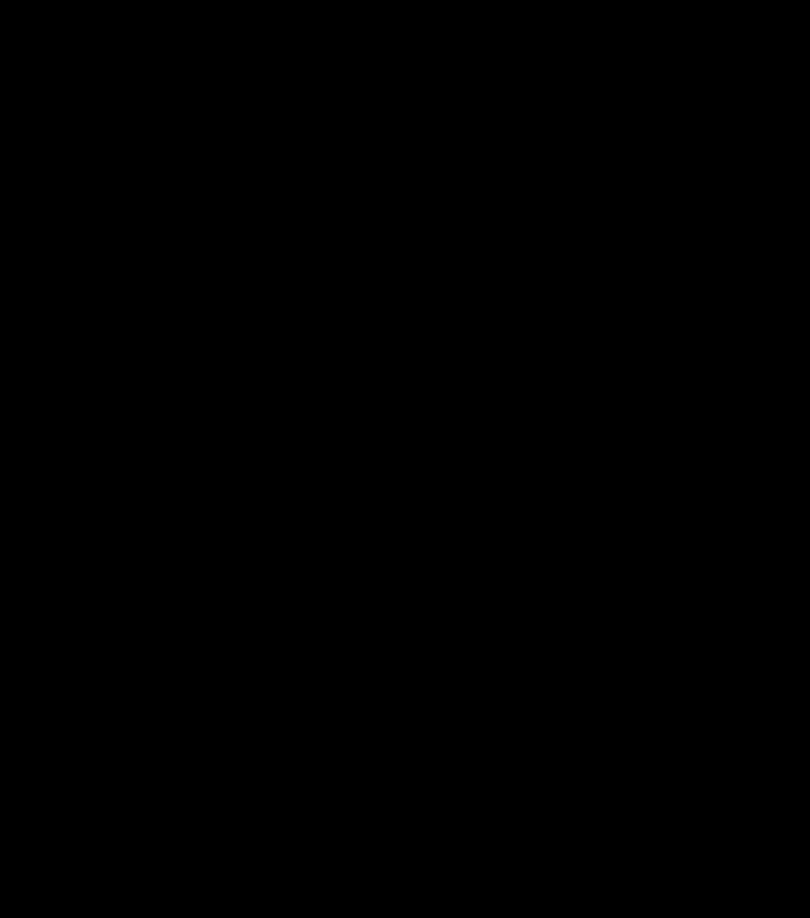 20% Reduction in Authoring TimeWith automated template creation, direct integration of marketing tools with other data sources, and free-dom from formatting20% Reduction in Reviewing TimeBy eliminating redundant or irrelevant reviews80% Reduction in Cross-media ProductionBy using information from a single source and automat-ically creating fact sheets for print, Web, and digital for-mats as required10% Reduction in Cycle TimeDue to elimination of copy/paste and the introduction of a streamlined and automated processQuark AuthorWeb-based content creation software that offers your sub-jet matter experts an intuitive online authoring experience for rapidly creating, previewing, publishing and reusing structured content.Quark XML AuthorAn add-in to Microsoft Word that helps you address the problems and challenges that are caused by creating unstructured word processing files that cannot support reuse or drive automated publishing.QuarkXPressLet’s you create design templates for automatically publish-ing professional materials.Adapters for Content Management SystemsReady-made adapters that integrate Quark XML Author with Microsoft SharePoint and IBM FileNet Content Manager help you connect your publishing tools to your enterprise content management system so you can easily manage data, XML content, and other assets through a single, connected system.